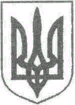 ЗВЯГЕЛЬСЬКА МІСЬКА РАДАРІШЕННЯсорокова сесія						                 восьмого скликання______________			                                               №  _____________Про  внесення  змін до Програми розвитку культури і туризму 
на території Звягельської міської територіальної громади на 2019-2023 рокиКеруючись пунктом 22 частини 1 статті 26 Закону України «Про місцеве самоврядування в Україні», Законом України «Про культуру», з метою збереження та розвитку культурного потенціалу, створення максимально сприятливих умов для  підтримки та стимулювання творчої особистості,  міська радаВИРІШИЛА: 1. Внести зміни до Програми розвитку культури і туризму на території Звягельської міської територіальної громади на 2019-2023 роки (далі - Програма), затвердженої рішенням міської ради від 28.02.2019 № 673 
зі змінами,  а саме: у таблиці «Заходи щодо реалізації Програми розвитку культури і туризму на 2019-2023 роки» розділу ІІІ «Проведення модернізації закладів культури» доповнити пунктами  71-72 згідно додатку.2. Фінансовому управлінню міської ради здійснювати фінансування Програми в межах коштів, передбачених бюджетом міської територіальної громади на відповідний рік.3. Контроль за виконанням цього рішення покласти на постійну комісію міської ради з питань соціальної політики, охорони здоров’я, освіти, культури та спорту та заступника  міського  голови Борис Н.П.Міський голова                              			   	       Микола БОРОВЕЦЬДодатокдо рішення міської радивід                         №  Заходи щодо реалізації Програми розвитку культури і туризму на 2019-2023 роки	Секретар міської ради        				    	       Оксана ГВОЗДЕНКО№з/пНайменування  заходуТермінвиконанняВідповідальні за виконанняОрієнтовний обсягфінансува-ння(тис.грн.)ДжерелафінансуванняДжерелафінансуванняДжерелафінансування№з/пНайменування  заходуТермінвиконанняВідповідальні за виконанняОрієнтовний обсягфінансува-ння(тис.грн.)міський бюджетінші  джерелаінші  джерела1234567  7  ІІІ. Проведення модернізації закладів культуриІІІ. Проведення модернізації закладів культуриІІІ. Проведення модернізації закладів культуриІІІ. Проведення модернізації закладів культуриІІІ. Проведення модернізації закладів культуриІІІ. Проведення модернізації закладів культуриІІІ. Проведення модернізації закладів культури71Виготовлення та встановлення навісу в приміщенні Звягельського палацу культури ім. Лесі Українки 2023Управління культури і туризму міської радиВ межах бюджет-них асигнуваньВ межах бюджет-них асигну-ваньВ межах бюджет-них асигну-вань72Придбання та встановлення лічильника обліку теплової енергії для Звягельського палацу культури імені Лесі Українки2023Управління культури і туризму міської радиВ межах бюджет-них асигнуваньВ межах бюджет-них асигну-ваньВ межах бюджет-них асигну-вань